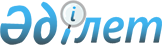 Об установлении границ охранной зоны и определении режима использования земель линейной части нитки «С» магистрального газопровода "Казахстан-Китай"Постановление акимата Южно-Казахстанской области от 4 сентября 2015 года № 262. Зарегистрировано Департаментом юстиции Южно-Казахстанской области 9 октября 2015 года № 3357

      В соответствии с пунктами 1, 4 статьи 121 Земельного кодекса Республики Казахстан от 20 июня 2003 года, подпунктом 8) пункта 1 статьи 27 Закона Республики Казахстан от 23 января 2001 года «О местном государственном управлении и самоуправлении в Республике Казахстан», пунктами 1, 5 статьи 14 Закона Республики Казахстан от 22 июня 2012 года «О магистральном трубопроводе», и на основании протокола областной земельной комиссии от 23 января 2015 года № 43, акимат Южно-Казахстанской области ПОСТАНОВЛЯЕТ:



      1. Установить охранную зону и определить режим использования земель линейной части нитки «С» магистрального газопровода «Казахстан-Китай», проходящего по территориям городов Арысь, Шымкент, Казыгуртского, Сайрамского, Сарыагашского, Толебийского, Тюлькубасского и Шардаринского районов, ограниченную условными линиями, общей площадью 2187,9607 га, без изъятия земельных участков у собственников и землепользователей, входящих в данную зону, согласно приложению 1 к настоящему постановлению.



      2. Определить режим использования земель в охранной зоне линейной части нитки «С» магистрального газопровода «Казахстан-Китай» согласно приложению 2 к настоящему постановлению.



      3. Государственному учреждению «Аппарат Акима Южно-Казахстанской области» в порядке, установленном законодательными актами Республики Казахстан, обеспечить:

      1) направление настоящего постановления на официальное опубликование в периодических печатных изданиях на территории Южно-Казахстанской области и информационно-правовой системе «Әділет»;

      2) размещения настоящего постановления на Интернет-ресурсе акимата Южно-Казахстанской области.



      4. Настоящее постановление вводится в действие по истечении десяти календарных дней после дня его первого официального опубликования.



      5. Контроль за исполнением настоящего постановления возложить на заместителя акима области Туякбаева С.К.

      

      Аким области                               Б.Атамкулов

      

      Жилкишиев Б.

      Айтаханов Е.

      Каныбеков С.

      Садыр Е.

      Туякбаев С. 

      Абдуллаев А.

      Исаева Р.

      Приложение 1

      к постановлению акимата

      Южно-Казахстанской области

      от «4» сентября 2015 года № 262 Площади земель охранной зоны линейной части нитки «С» магистрального газопровода «Казахстан-Китай», проходящего по территориям городов Арысь, Шымкент, Казыгуртского, Сайрамского, Сарыагашского, Толебийского, Тюлькубасского, Шардаринского районов Южно-Казахстанской области 

      Приложение 2

      к постановлению акимата

      Южно-Казахстанской области

      от «4» сентября 2015 года № 262 Режим использования земель в охранной зоне линейной части нитки «С» магистрального газопровода «Казахстан-Китай»      В пределах границ охранной зоны линейной части магистрального газопровода «Казахстан-Китай» не допускается:

      1) устройство переездов, грунтовых дорог и иных временных или постоянных транспортных пересечений трассы магистрального трубопровода и его охранной зоны без согласования с собственником магистрального трубопровода, места их размещения, порядка строительства, обустройства и использования;

      2) садоводство и лесоразведение, а также выполнение любых, не согласованных с собственником магистрального трубопровода, работ, кроме комплекса агротехнических работ для выращивания полевых сельскохозяйственных культур с пахотной глубиной не более тридцати пяти сантиметров;

      3) рекультивация дорог, обустроенных собственником магистрального трубопровода либо оператором, предназначенных для обслуживания магистрального трубопровода и обеспечения его физической защиты, а также воспрепятствование движению работников, выполняющих противопожарные и охранные функции на магистральном трубопроводе по этим дорогам, за исключением случаев, установленных законодательством Республики Казахстан;

      4) возведение любых построек и сооружений;

      5) организация стоянок автомобильных транспортных средств, тракторов и механизмов;

      6) производство мелиоративных земляных работ, сооружение оросительных и осушительных систем;

      7) производство горных, строительных, монтажных и взрывных работ, планировка грунта без согласования с собственником магистрального трубопровода;

      8) производство геологосъемочных, поисковых, геодезических и других изыскательных работ, связанных с устройством скважин, шурфов и взятием проб грунта (кроме почвенных образцов).
					© 2012. РГП на ПХВ «Институт законодательства и правовой информации Республики Казахстан» Министерства юстиции Республики Казахстан
				№Административно–территориальная единица Площадь охранной зоны, га в том числев том числев том числев том числев том числев том числев том числев том числев том числев том числев том числе№Административно–территориальная единица Площадь охранной зоны, га земли сельско-хозяйственного назначения, гаиз них:из них:из них:из них:из них:земли запаса, газемли лесного хозяйства, газемли водного фонда, газемли населенных пунктов, газемли промышленности, га№Административно–территориальная единица Площадь охранной зоны, га земли сельско-хозяйственного назначения, гапашня богарная, га пашня орошаемая, гамноголетние насаждения, гапастбища, гапрочие земли, газемли запаса, газемли лесного хозяйства, газемли водного фонда, газемли населенных пунктов, газемли промышленности, га12345678910111213141город Арысь168.8060168,806012.0450156,7612город Шымкент148.8819148,881965.47950.695982,70653Казыгуртский район218.5307218,530731,4689187,06184Сайрамский район138,9707136,920858,85213.403074,66570,48201.56795Сарыагашский район268.2849268,2849268,28496Толебийский район37.405637,405637,40567Тюлькубасский район167.0956167,095663,37131.73540.401071,14910.43918Шардаринский район1039,9853139,428314.5540123,59961.2747900,5570По областиПо области2187,96071285,3538231,216550,38830,40101001,63421,71380,4820900,55701.5679